Sziasztok A mai nap is két feladattal ismétlünk és lassan tanulgatunk. Először nézzük a köszönöéseket: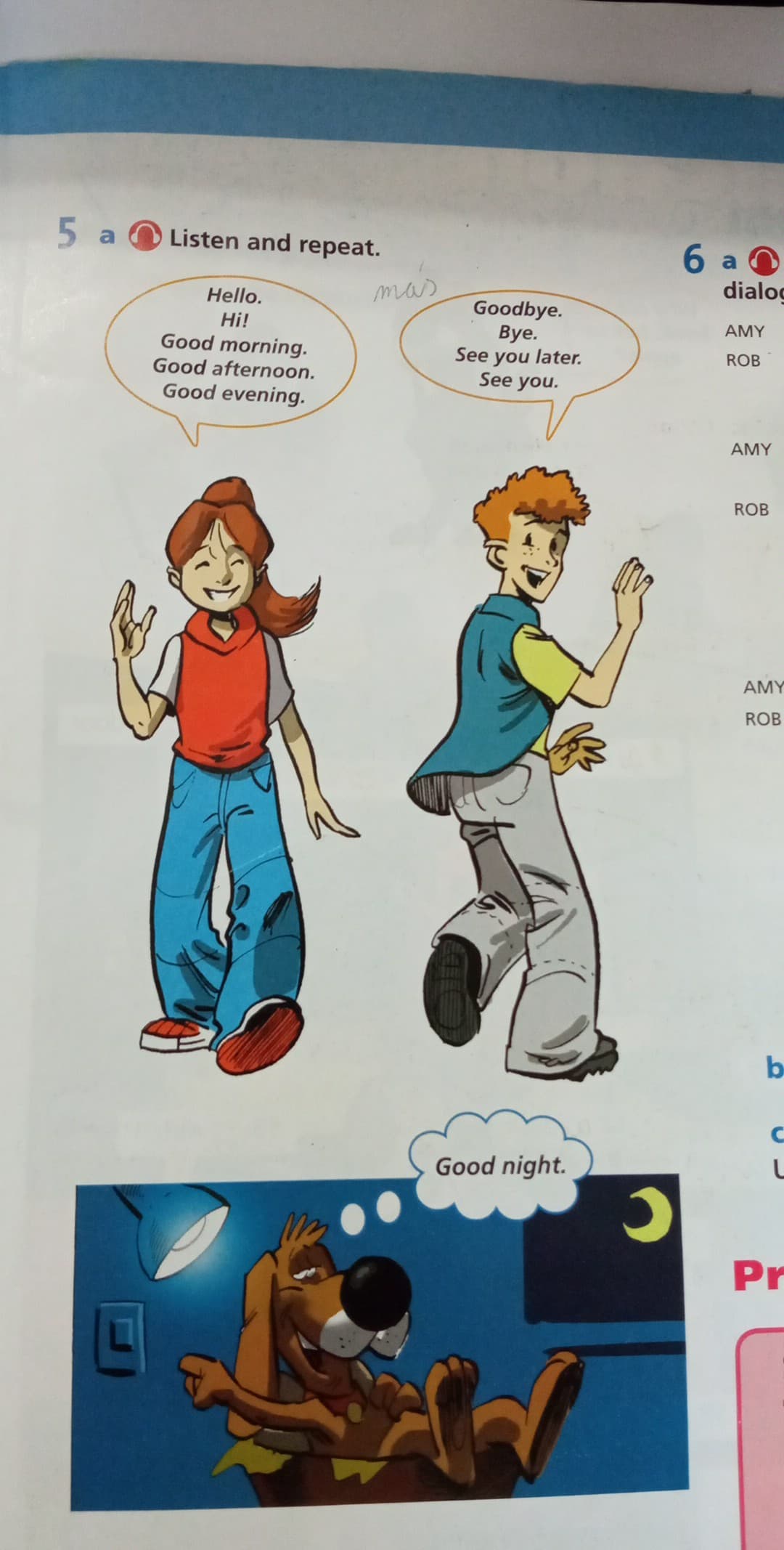 Rakd helyes sorrendbe a következő köszönéseket:Goodbye!Hello!Good night!Good afternoon!Good evening!Good morning!1._______________2._______________3._______________4._______________5._______________6._______________Párosítsd a szavakat a többesszámukhozFootChildSheepPersonToothTeethChildrenPeopleFeetSheepA___B___C___D___E___Köszönöm, hogy ma is velem tartottatok. A házit/megoldott feladatokat a szokásos email címemre küldjétek el: timeanzsszombathyho@gmail.comTovábbi szép napot és jó munkát. 